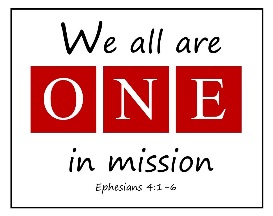 September 10, 2018From: 	Mrs. Laura Clauss	clausslaura@gmail.com	Last week was great.  Our Heart and Soul of Chicago trip was so interesting and fun.  The students were very respectful and really seemed to enjoy themselves.  Yes the ferris wheel was closed, but safety came first.  We are trying to decide when to reschedule that part of the trip.  We spent part of Friday working on the project that goes with the trip.  There will also be a bulletin board display as well as a chapel service on October 3rd.  	In tomorrow’s Tuesday folder there is a form for school pictures.  The sixth grade pictures are scheduled for September 20th.  Please return these forms by picture day. 	Fall sport practices continue.  All should have practice schedules.  Go Grace Vikings.  Congrats to the 3-6 grade girls cross country team on their first place finish at Saturday’s St. John Lombard Meet.  Volleyball matches begin this week.	Please let me know if you have any questions or concerns.. 